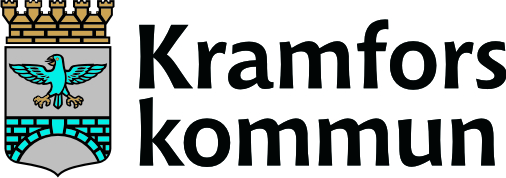 Invigningstal, Nordingrå konstrunda 2018 05 18-20Varmt välkomna till 2018 års konstrunda i Höga kusten som är den elfte i ordningen. Härligt att vi återigen får möjlighet att mötas här i Höga kustens vackra omgivning och natursköna vyer. Här har generationer av konstnärer fångat det norrländska ljuset och den dramatiska naturen. I detta vackra landskap har många av våra fantastiska konstnärer genom sin kärlek till Nordingrå fått sin inspiration, lust, skaparglädje och mod att skapa konst då som nu.Konsten har varit en självklar del av vårt samhälle i alla tider. Människan har skapat konst sedan förhistorisk tid. Konstens utformning och funktion har förändrats mycket genom historien. Med konstens hjälp har man förändrat, upprört, visat på och belyst orättvisor i samhället. Konst och kultur är det kitt som behövs för att allt annat ska fungera bra och skapa mening för människor. Konsten är också en viktig del i vårt gemensamma kulturarv.Det finns lika många sorters konst som det finns konstnärer. Det är väl härligt att kreativiteten, lusten och skaparglädjen fortfarande kan frodas i vårt hektiska tidevarv.Konstrundan innehåller inte bara de konstverk som visas utan också vad konsten förmedlar. Konsten har en uttryckskraft som ofta berör oss mycket starkt eftersom den talar direkt till våra känslor. Uppfattningarna om konstens roll går ofta isär. Konsten kan oroa och provocera, men å andra sidan ge en upplevelse av skönhet och insikt. Och det är väl det som är konstens roll att den kan vara både och. Det känns befriande att i konsten är det möjligt att uttrycka företeelser, känslor och tendenser som kan vara svåra att alltid beskriva med ord. I tider av stora förändringar ökar vårt behov av att uttrycka vår identitet och konsten och kulturen spelar en viktig roll i det strävandet.Att betrakta en bild av ett grönskande träd, läsa en god bok eller att brista ut i skönsång tillsammans, det påverkar vår hälsa positivt menar de forskare som studerar sambandet kultur och hälsa, ett område som röner ett allt större intresse både i Sverige och utomlands.Forskningen visar på att människor mår bra av att engagera sig kulturellt. Det finns ett positivt samband mellan deltagande i kulturaktiviteter och en individs hälsosituation. Kulturupplevelser kan ge nya perspektiv och utmaningar och därmed bidra till ett djupare livsinnehåll och en känsla av sammanhang. Konst och kultur kan fungera som en friskvårdsfaktor i olika slags hälsofrämjande arbete. Det kan vara en oas där vi kan få kraft för att må bättre. Konst och kultur kan bidra till att förändra individer och samhällen. När vi har en helhetssyn på människan spelar kulturen en viktig roll för ökat välbefinnande, det blir som hjärngympa och drivkraft för kreativitet.Konsten och kulturen är en motor för såväl människor som samhällets utveckling. Konsten ska ifrågasätta, kittla, granska och fördjupa, underhålla, berika och glädja oss människor och vårt samhälle för fortsatt samhällsutveckling. Vi behöver konstnärens blick på vår tillvaro. Konstnärer och kulturarbetare ser ofta saker som vi andra inte ser eller tänker på och de är tränade på att förmedla sina iakttagelser.Allt det här vet vi som arbetar med eller älskar konst och kultur, för oss är det här inget nytt, men det är bra att man forskar i ämnet för det ger konsten och kulturen en större betydelse och värde, högre prioritet och legitimitet i samhället. Kulturen bidrar starkt idag till tillväxt och välfärd. Konst och kultur tillhör den tillväxtfaktor som ökar markant i vårt samhälle. Och idag ska vi gå ut och titta och njuta av all konst och låta konsten tala för sig själv. Konsten måste få fortsätta att blomstra och växa i vår värld och i vårt samhälle och utvecklas så att vi människor blir upplyfta och inspirerade. Konstens roll är att finnas till, den har ett egenvärde och ska vara fri. Därför är det av största vikt att konstrundan ska fortsätta att finnas till och utvecklas på sina egna villkor.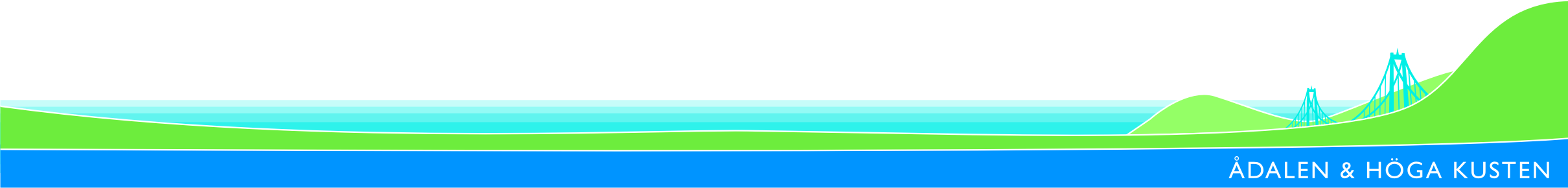 